Základní škola Klatovy, Čapkova ul. 126 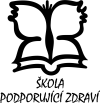 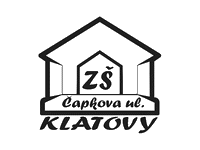  Škola podporující zdravítelefon:  376 313 353		       e-mail:  zscapkova@investtel.cz     		            IČO:  70825912Č.j.:  314/2019Oznámení o přerušení činnosti školní družinyV souladu s ustanovením § 8 odst. 2 vyhlášky č. 74/2005 Sb., o zájmovém vzdělávání, v platném znění, a po projednání se zřizovatelem, rozhodla ředitelka základní školy, jejíž činnost vykonává Základní škola Klatovy, Čapkova ul. 126 o přerušení činnosti školní družiny v části letních prázdnin, a to od 1. do 31. 8. 2019.  Po dobu přerušení provozu je poskytováno zájmové vzdělávání ve školní družině Klatovy, Plánická ul.V Klatovech dne 25. 6. 2019 ¨      …………………………………………….                                                                                 PaedDr. Mgr. Dana Martinková, Ph.D.                                                                                 ředitelka školy ZŠ Klatovy                                                   www.zscapkova.cz                                 	bankovní spojení: Čapkova ul. 126	             	KB Klatovy		       	339 49 Klatovy 5                                                                                                                	č.ú. 27-1984040287/100